Předmětem zakázky je založení trávníku na pozemku dle schématu níže.Zničení aktuálního vzrostlého pleveleVytvoření 2 pásů s mulčovací kůrou po stranách pozemku s oddělením od trávníku pomocí neviditelných obrubníků, jejich šířku odhadujeme na 0,5-1m. Bude využito později k výsadbě dalších rostlin, příp. k vedení zavlažování. Při přípravě mulčovacích pásů je možné realizovat i výstavbu domluvených rostlin, zejména stromů.Příprava podkladu trávníku, dnes velmi nekvalitní, jílovitý s kamením, možná návoz vrchní části zeminyZaložení trávníku semenem (+ hnojení?)V přední části pozemku bude realizovat další stavbu, zde nečekáme založení trávníku, možná jenom pár metrů.Níže schéma pozemku s rozměry + fotka aktuálního stavu pozemku. Jsme otevřeni i návrhům na nějakou výsadbu nevyžadující zvláštní péči. Nutno zohlednit, že se na pozemku pohybují 2 pejsci.Zahrada je otočena na jihozápad.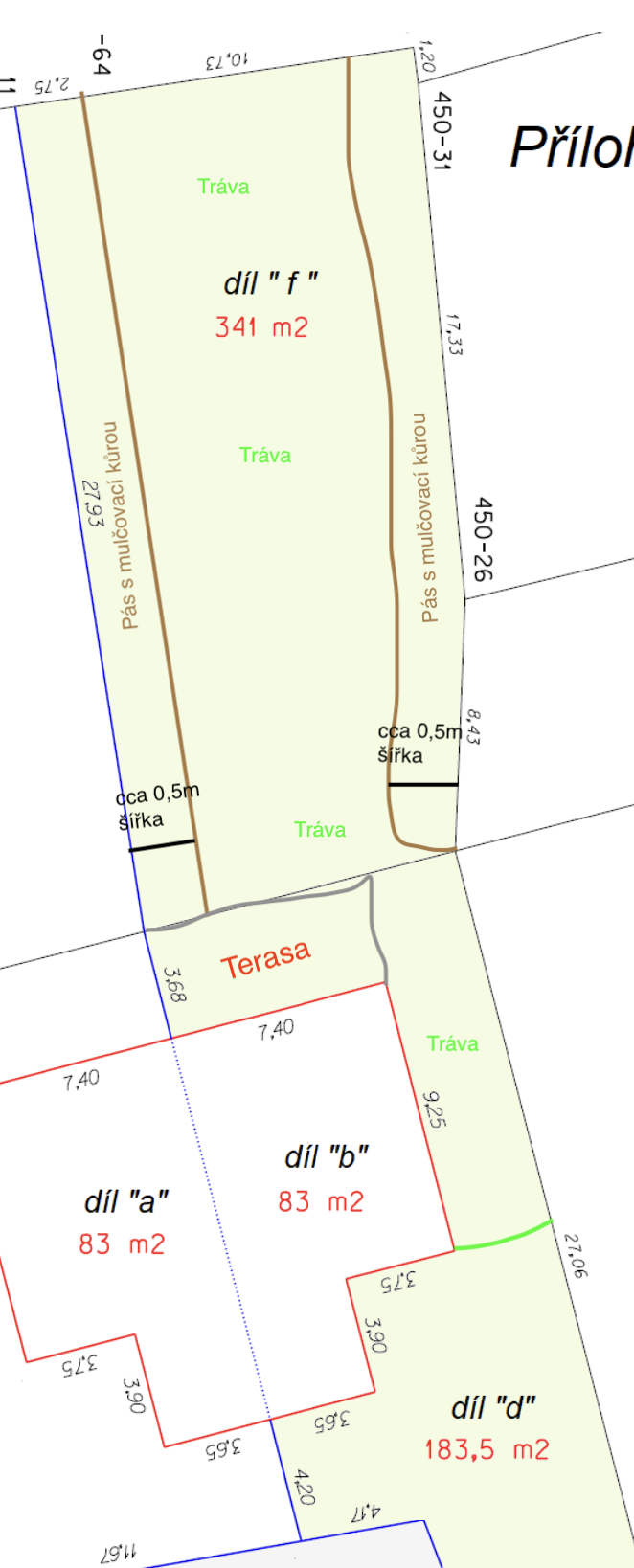 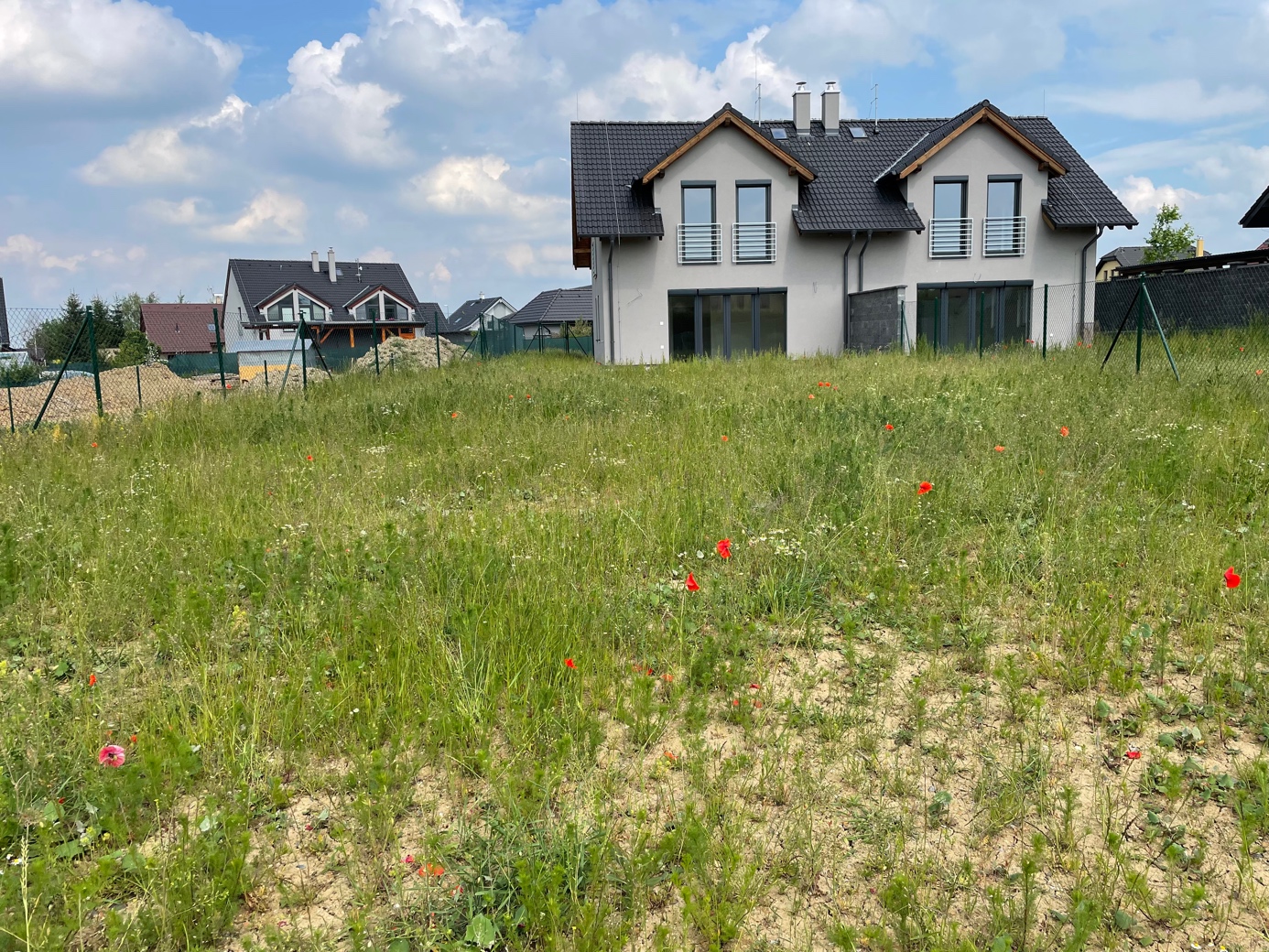 